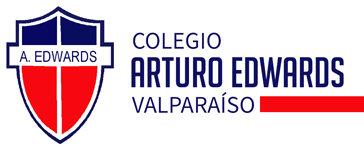 	Agosto 2020TALLER PSICOPEDAGÓGICOTERCEROS   Y   CUARTOSEstimados apoderados : esperando que todos se encuentren bien , en lo posible ….Los invito a ver , junto a sus hijos el video sobre “Las emociones” que nos ayudarán a entender lo que estamos viviendo en este confinamiento. Espero les ayude y sea un momento de compartir con sus hijos.         Un abrazo fraterno.                   Helga Novoa Sepúlveda.